EVALUASI PEMBELAJARANKomponen penilaian :On line = 10 %Tugas/keaktifan = 25 %UTS = 25 %UAS = 40 %Jakarta,    Desember  2016Mengetahui, 										Ketua Program Studi,								Dosen PengampuNurhayani, SH, MH								           Dr. Ir. H. Fontian Munzil, SH, MH, ME, CFP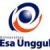 RENCANA PEMBELAJARAN SEMESTER GANJIL 2016/2017RENCANA PEMBELAJARAN SEMESTER GANJIL 2016/2017RENCANA PEMBELAJARAN SEMESTER GANJIL 2016/2017RENCANA PEMBELAJARAN SEMESTER GANJIL 2016/2017RENCANA PEMBELAJARAN SEMESTER GANJIL 2016/2017RENCANA PEMBELAJARAN SEMESTER GANJIL 2016/2017RENCANA PEMBELAJARAN SEMESTER GANJIL 2016/2017RENCANA PEMBELAJARAN SEMESTER GANJIL 2016/2017RENCANA PEMBELAJARAN SEMESTER GANJIL 2016/2017RENCANA PEMBELAJARAN SEMESTER GANJIL 2016/2017FAKULTAS HUKUMFAKULTAS HUKUMFAKULTAS HUKUMFAKULTAS HUKUMFAKULTAS HUKUMFAKULTAS HUKUMFAKULTAS HUKUMFAKULTAS HUKUMFAKULTAS HUKUMFAKULTAS HUKUMUNIVERSITAS ESA UNGGULUNIVERSITAS ESA UNGGULUNIVERSITAS ESA UNGGULUNIVERSITAS ESA UNGGULUNIVERSITAS ESA UNGGULUNIVERSITAS ESA UNGGULUNIVERSITAS ESA UNGGULUNIVERSITAS ESA UNGGULUNIVERSITAS ESA UNGGULUNIVERSITAS ESA UNGGULMata KuliahMata Kuliah:Analisis ekonomi atas hukumAnalisis ekonomi atas hukumAnalisis ekonomi atas hukumKode MKKode MK:HKM602Mata Kuliah PrasyaratMata Kuliah Prasyarat:---Bobot MKBobot MK:2 sksDosen PengampuDosen Pengampu:Dr. Ir. H. Fontian Munzil, SH, MH, ME, CFPDr. Ir. H. Fontian Munzil, SH, MH, ME, CFPDr. Ir. H. Fontian Munzil, SH, MH, ME, CFPKode DosenKode Dosen:6919Alokasi WaktuAlokasi Waktu:Tatap muka 14 x 100 menit, tidak ada praktikTatap muka 14 x 100 menit, tidak ada praktikTatap muka 14 x 100 menit, tidak ada praktikTatap muka 14 x 100 menit, tidak ada praktikTatap muka 14 x 100 menit, tidak ada praktikTatap muka 14 x 100 menit, tidak ada praktikTatap muka 14 x 100 menit, tidak ada praktikCapaian PembelajaranCapaian Pembelajaran:Mahasiswa mengetahui dan mampu memahami disiplin ilmu ekonomi secara umum dan keterkaitannya dengan aspek hukum perdata dan pidanaMahasiswa mengetahui dan mampu menganalisis legal standing aktifitas perekonomian dan keberadaannya tsbMahasiswa mengetahui dan mampu memahami disiplin ilmu ekonomi secara umum dan keterkaitannya dengan aspek hukum perdata dan pidanaMahasiswa mengetahui dan mampu menganalisis legal standing aktifitas perekonomian dan keberadaannya tsbMahasiswa mengetahui dan mampu memahami disiplin ilmu ekonomi secara umum dan keterkaitannya dengan aspek hukum perdata dan pidanaMahasiswa mengetahui dan mampu menganalisis legal standing aktifitas perekonomian dan keberadaannya tsbMahasiswa mengetahui dan mampu memahami disiplin ilmu ekonomi secara umum dan keterkaitannya dengan aspek hukum perdata dan pidanaMahasiswa mengetahui dan mampu menganalisis legal standing aktifitas perekonomian dan keberadaannya tsbMahasiswa mengetahui dan mampu memahami disiplin ilmu ekonomi secara umum dan keterkaitannya dengan aspek hukum perdata dan pidanaMahasiswa mengetahui dan mampu menganalisis legal standing aktifitas perekonomian dan keberadaannya tsbMahasiswa mengetahui dan mampu memahami disiplin ilmu ekonomi secara umum dan keterkaitannya dengan aspek hukum perdata dan pidanaMahasiswa mengetahui dan mampu menganalisis legal standing aktifitas perekonomian dan keberadaannya tsbMahasiswa mengetahui dan mampu memahami disiplin ilmu ekonomi secara umum dan keterkaitannya dengan aspek hukum perdata dan pidanaMahasiswa mengetahui dan mampu menganalisis legal standing aktifitas perekonomian dan keberadaannya tsbSESIKEMAMPUANAKHIRMATERI PEMBELAJARANMATERI PEMBELAJARANBENTUK PEMBELAJARANSUMBER PEMBELAJARANSUMBER PEMBELAJARANINDIKATORPENILAIANINDIKATORPENILAIANINDIKATORPENILAIAN1Mahasiswa mengerti secara umum  aktifitas perekonomian secara umum dalam perekonomian nasionalAktifitas perekonomian secara umumAktifitas perekonomian secara umumMetoda contextual instructionMedia : kelas, komputer, LCD, whiteboard Materi dosenLiteratur umum tentang ilmu ekonomiBahan-bahan bacaan lainnya dalam bentuk tulisan ilmiah, artikelMateri dosenLiteratur umum tentang ilmu ekonomiBahan-bahan bacaan lainnya dalam bentuk tulisan ilmiah, artikelMemahami  perekonomian   nasional secara umumMemahami  perekonomian   nasional secara umumMemahami  perekonomian   nasional secara umum2Mahasiswa mampu memberikan pengertian dan pemahaman kedudukan ilmu hukum dalam perekonomian nasional Aspek hukum dalam perekonomian nasionalAspek hukum dalam perekonomian nasionalMetoda contextual instructionMedia : kelas, komputer, LCD, whiteboard, web Materi dosenLiteratur umum tentang ilmu ekonomi dan hukum ekonomiBahan-bahan bacaan lainnya dalam bentuk tulisan ilmiah, artikelMateri dosenLiteratur umum tentang ilmu ekonomi dan hukum ekonomiBahan-bahan bacaan lainnya dalam bentuk tulisan ilmiah, artikelMenjabarkan secara lugas mengenai peran hukum dalam perekonomian nasionalMenjabarkan secara lugas mengenai peran hukum dalam perekonomian nasionalMenjabarkan secara lugas mengenai peran hukum dalam perekonomian nasionalSESIKEMAMPUANAKHIRMATERI PEMBELAJARANMATERI PEMBELAJARANBENTUK PEMBELAJARANSUMBER PEMBELAJARANSUMBER PEMBELAJARANINDIKATORPENILAIANINDIKATORPENILAIANINDIKATORPENILAIAN3Mahasiswa mampu memahami konsep negara kesejahteraan dalam konstitusi Indonesian dan kontribusinya pada perekonomian nasionalWelfare stateWelfare stateMetoda contextual instructionMedia : kelas, komputer, LCD, whiteboard, web Materi dosenLiteratur umum tentang negara kesejahteraanBahan-bahan bacaan lainnya dalam bentuk tulisan ilmiah, artikeMateri dosenLiteratur umum tentang negara kesejahteraanBahan-bahan bacaan lainnya dalam bentuk tulisan ilmiah, artikeMenguraikan  perwujudan negara kesejahteraan dalam UUD 1945 dalam perekonomian nasionalMenguraikan  perwujudan negara kesejahteraan dalam UUD 1945 dalam perekonomian nasionalMenguraikan  perwujudan negara kesejahteraan dalam UUD 1945 dalam perekonomian nasional4Mahasiswa mampu mengetahui kegiatan makro ekonomi dalam perekonomian nasional Aspek makro ekonomiAspek makro ekonomiMetoda contextual instructionMedia : kelas, komputer, LCD, whiteboard, web Materi DosenLiteratur ekonomi makroPenggunaan kalkulator keuanganMateri DosenLiteratur ekonomi makroPenggunaan kalkulator keuanganMampu melakukan penjabaran kegiatan ekonomi makro pada suatu negaraMampu melakukan penjabaran kegiatan ekonomi makro pada suatu negaraMampu melakukan penjabaran kegiatan ekonomi makro pada suatu negara5Mahasiswa mampu mengetahui kegiatan mikro ekonomi dalam perekonomian nasionalAspek mikro ekonomiAspek mikro ekonomiMetoda contextual instructionMedia : kelas, komputer, LCD, whiteboard, web Materi DosenLiteratur ekonomi mikroMateri DosenLiteratur ekonomi mikroMengerti aktifitas ekonomi mikro yang terjadi dalam perekonomian nasionalMengerti aktifitas ekonomi mikro yang terjadi dalam perekonomian nasionalMengerti aktifitas ekonomi mikro yang terjadi dalam perekonomian nasional6Dapat menjabarkan ukuran makro/indikator ekonomi secara umumUkuran/indikator ekonomi makroUkuran/indikator ekonomi makroMetoda contextual instructionMedia : kelas, komputer, LCD, whiteboard, web Materi DosenLiteratur umum indikator ekonomi makroBahan-bahan bacaan lainnya dalam bentuk tulisan ilmiah, artikelMateri DosenLiteratur umum indikator ekonomi makroBahan-bahan bacaan lainnya dalam bentuk tulisan ilmiah, artikelMenjabarkan secara umum tentang inflasi, PDB, tingkat pengangguran, Kurs Valuta asing, IHSG dsb Menjabarkan secara umum tentang inflasi, PDB, tingkat pengangguran, Kurs Valuta asing, IHSG dsb Menjabarkan secara umum tentang inflasi, PDB, tingkat pengangguran, Kurs Valuta asing, IHSG dsb SESIKEMAMPUANAKHIRMATERI PEMBELAJARANMATERI PEMBELAJARANBENTUK PEMBELAJARANSUMBER PEMBELAJARANSUMBER PEMBELAJARANINDIKATORPENILAIANINDIKATORPENILAIANINDIKATORPENILAIAN7Mengetahui kedudukan, kontribusi industri global  serta pengaruhnya  dalam perekonomian nasionalIndustri globalIndustri globalMetoda contextual instructionMedia : kelas, komputer, LCD, whiteboard, webMateri DosenLiteratur umum perusahaan globalUU PMA  dan UU PTBahan-bahan bacaan lainnya dalam bentuk tulisan ilmiah, artikelMateri DosenLiteratur umum perusahaan globalUU PMA  dan UU PTBahan-bahan bacaan lainnya dalam bentuk tulisan ilmiah, artikelMenguraikan manfaat investasi asing dalam perekonomian nasional serta perlindungan pasar nasionalMenguraikan manfaat investasi asing dalam perekonomian nasional serta perlindungan pasar nasionalMenguraikan manfaat investasi asing dalam perekonomian nasional serta perlindungan pasar nasional8Mahasiswa mampu menjabarkan aspek perpajakan dari perspektif hukum formal pajak dan kontribusi pajak dalam perekonomian nasionalperpajakanperpajakanMetoda contextual instructionMedia : kelas, komputer, LCD, whiteboard, webMateri DosenLiteratur umum tentang perpajakan UU KUP dan UU pajak terkaitBahan-bahan bacaan lainnya dalam bentuk tulisan ilmiah, artikelMateri DosenLiteratur umum tentang perpajakan UU KUP dan UU pajak terkaitBahan-bahan bacaan lainnya dalam bentuk tulisan ilmiah, artikelMenjabarkan aspek formal penegakan hukum bidang perpajakan dan perolehan pajak bagi perekonomian nasionalMenjabarkan aspek formal penegakan hukum bidang perpajakan dan perolehan pajak bagi perekonomian nasionalMenjabarkan aspek formal penegakan hukum bidang perpajakan dan perolehan pajak bagi perekonomian nasional9Mahasiswa mampu membedakan APBN dan APBD serta penganggaran secara umumAPBN dan APBDAPBN dan APBDMetoda contextual instructionMedia : kelas, komputer, LCD, whiteboard, webMateri DosenLiteratur umum tentang otonomi daerah dan PemdaUU Otda, UU Pemda, APBN dan APBDBahan-bahan bacaan lainnya dalam bentuk tulisan ilmiah artikelMateri DosenLiteratur umum tentang otonomi daerah dan PemdaUU Otda, UU Pemda, APBN dan APBDBahan-bahan bacaan lainnya dalam bentuk tulisan ilmiah artikelMenjabarkan kedudukan anggaran negara dan daerah  bagi pembangunan nasional dan daerahMenjabarkan kedudukan anggaran negara dan daerah  bagi pembangunan nasional dan daerahMenjabarkan kedudukan anggaran negara dan daerah  bagi pembangunan nasional dan daerah10Mampu menganalisis akibat hukum  pidana  dari kegiatan usaha dari suatu entitas bisnis dalam perekonomian nasional Tindak pidana ekonomiTindak pidana ekonomiMetoda contextual instructionMedia : kelas, komputer, LCD, whiteboard, web Materi DosenLiteratur umum Pidana KhususBahan-bahan bacaan lainnya dalam bentuk tulisan ilmiah, artikelMateri DosenLiteratur umum Pidana KhususBahan-bahan bacaan lainnya dalam bentuk tulisan ilmiah, artikelMemiliki pengetahuan memahami tindak pidanan ekonomi dalam peraturan perundang-undangan yang dilakukan oleh entitas bisnisMemiliki pengetahuan memahami tindak pidanan ekonomi dalam peraturan perundang-undangan yang dilakukan oleh entitas bisnisMemiliki pengetahuan memahami tindak pidanan ekonomi dalam peraturan perundang-undangan yang dilakukan oleh entitas bisnisSESIKEMAMPUANAKHIRMATERI PEMBELAJARANMATERI PEMBELAJARANBENTUK PEMBELAJARANSUMBER PEMBELAJARANSUMBER PEMBELAJARANINDIKATORPENILAIANINDIKATORPENILAIANINDIKATORPENILAIAN11Mengetahui kedudukan korporasi sebagai entitas bisnis dalam melakukan perbuatan hukum pidana serta akibata hukumnyaTindak pidana korporasiTindak pidana korporasiMetoda contextual instructionMedia : kelas, komputer, LCD, whiteboard, web Materi DosenLiteratur pidana korporasiUU PT dan UU Bidanng EkonomiBahan-bahan bacaan lainnya dalam bentuk tulisan ilmiah, artikelMateri DosenLiteratur pidana korporasiUU PT dan UU Bidanng EkonomiBahan-bahan bacaan lainnya dalam bentuk tulisan ilmiah, artikelMemiliki kemampuan melakukan identifikasi tindakan pidana yang dilakukan korporasiMemiliki kemampuan melakukan identifikasi tindakan pidana yang dilakukan korporasiMemiliki kemampuan melakukan identifikasi tindakan pidana yang dilakukan korporasi12Mampu menganalisis kegiatan ekonomi oleh entitas bisnis yang menguasai pasar secara dominanMonopoli pasarMonopoli pasarMetoda contextual instructionMedia : kelas, komputer, LCD, whiteboard, webMateri DosenLiteratur umum monopoli pasarUU Monopoli dan UU PTBahan-bahan bacaan lainnya dalam bentuk tulisan ilmiah, artikelMateri DosenLiteratur umum monopoli pasarUU Monopoli dan UU PTBahan-bahan bacaan lainnya dalam bentuk tulisan ilmiah, artikelMenguasai monopoli, oligopoli, oligopsoni, monopsoni Menguasai monopoli, oligopoli, oligopsoni, monopsoni Menguasai monopoli, oligopoli, oligopsoni, monopsoni 13Mampu menganalisis peran institusi keuangan dalam perekonomian nasionalKeberadaan institusi keuangan dalam perekonomianKeberadaan institusi keuangan dalam perekonomianMetoda contextual instructionMedia : kelas, komputer, LCD, whiteboard, webMateri DosenLiteratur umum keuanganBahan-bahan bacaan lainnya dalam bentuk tulisan ilmiah, artikelMateri DosenLiteratur umum keuanganBahan-bahan bacaan lainnya dalam bentuk tulisan ilmiah, artikelMelakukan identifikasi peran entitas bisnis (perbankan, sekuritas, asuransi, dapen) dalam perekonomian nasionalMelakukan identifikasi peran entitas bisnis (perbankan, sekuritas, asuransi, dapen) dalam perekonomian nasionalMelakukan identifikasi peran entitas bisnis (perbankan, sekuritas, asuransi, dapen) dalam perekonomian nasional14Menganalisis aspek hukum pada produk  SUN dan TPPU dan kegiatan LPS dalam menjaga stabilitas perekonomian nasionalSurat utang negara, tindak pidana pencucian uang dan penjaminan simpanan nasabahSurat utang negara, tindak pidana pencucian uang dan penjaminan simpanan nasabahMetoda contextual instructionMedia : kelas, komputer, LCD, whiteboard, webMateri DosenLiteratur peraturan perundang-undangan bidang keuangan , investasi dan pidana ekonomiBahan-bahan bacaan lainnya dalam bentuk tulisan ilmiah, artikelMateri DosenLiteratur peraturan perundang-undangan bidang keuangan , investasi dan pidana ekonomiBahan-bahan bacaan lainnya dalam bentuk tulisan ilmiah, artikelMemilah aspek hukum ekonomi dalam kegiatan LPS, TPPU dan instrumen ekonomi seperti SUNMemilah aspek hukum ekonomi dalam kegiatan LPS, TPPU dan instrumen ekonomi seperti SUNMemilah aspek hukum ekonomi dalam kegiatan LPS, TPPU dan instrumen ekonomi seperti SUNSESIPROSE-DURBEN-TUKSEKOR > 77 ( A / A-)SEKOR  > 65(B- / B / B+ )SEKOR > 60(C / C+ )SEKOR > 45( D )SEKOR < 45( E )BOBOT1Pretest testTes lisanMahasiswa mampu memberikan pengertian dan penjabaran  secara komprehensif mengenai konkritnya aktivitas perekonomian nasional dan memberikan contohnya  Mahasiswa mampu memberikan pengertian dan memberikan secara umum  aktivitas perekonomian nasional dan memberikan contohnya  Mahasiswa mampu menerangkan secara umum perekonomian nasional dan  aktivitas perekonomian nasional  Mahasiswa mampu menerangkan secara terbatas perekonomian nasional dan  aktivitas perekonomian nasional Tidak mampu menguraikan (menjawab)6 %2Progress test dan post testTes lisanMahasiswa mampu memberikan pengertian dan penjabaran  secara komprehensif kedudukan ilmu hukum dalam perekonomian nasional Mahasiswa mampu memberikan pengertian dan pemahaman mengenai Aspek hukum dalam perekonomian nasionalserta dapat memberikan contohnyaMahasiswa mampu menerangkan secara umum Aspek hukum dalam perekonomian nasionalMahasiswa mampu menerangkan secara terbatas Aspek hukum dalam perekonomian nasionalTidak mampu menguraikan (menjawab)6 %SESIPROSE-DURBEN-TUKSEKOR > 77 ( A / A-)SEKOR  > 65(B- / B / B+ )SEKOR > 60(C / C+ )SEKOR > 45( D )SEKOR < 45( E )BOBOT3progress test dan post testTes lisanMahasiswa mampu memahami konsep negara kesejahteraan dalam konstitusi Indonesian dan kontribusinya pada perekonomian nasional dan memberikan contohnyaMahasiswa mampu memberikan pengertian dan pemahaman secara komprehensif mengenai memahami konsep negara kesejahteraan dalam konstitusi Indonesian dan kontribusinya pada perekonomian nasionalMahasiswa mampu menerangkan secara umum konsep negara kesejahteraan Mahasiswa mampu menerangkan secara terbatas konsep negara kesejahteraanTidak mampu menguraikan (menjawab)6 %4Progress test dan post testTes lisanMahasiswa mampu menjelaskan dan melakukan penjabaran secara komprehensif kegiatan makro ekonomi dalam perekonomian nasionalMahasiswa mampu memberikan pengertian dan pemahaman aspek makro ekonomi dalam perekonomian nasionalMahasiswa mampu menerangkan secara umum mengenai aspek makro ekonomi dalam perekonomian nasionalMahasiswa mampu menerangkan secara terbatas kegiatan makro ekonomi dalam perekonomian nasional Tidak mampu menguraikan (menjawab)6 %SESIPROSE-DURBEN-TUKSEKOR > 77 ( A / A-)SEKOR  > 65(B- / B / B+ )SEKOR > 60(C / C+ )SEKOR > 45( D )SEKOR < 45( E )BOBOT5Progress test dan post testTes lisanMahasiswa mampu memberikan pengertian dan pemahaman mengenai kegiatan mikro ekonomi dalam perekonomian nasional beserta contohnyaMahasiswa mampu memberikan pengertian dan pemahaman mengenai Aspek mikro ekonomi dan contohnyaMahasiswa mampu menerangkan secara umum mengenai aspek mikro ekonomi dalam perekonomian nasionalMahasiswa mampu menerangkan secara terbatas kegiatan mikro ekonomi daTidak mampu menguraikan (menjawab)6 %6Progress test dan post testTes lisanMahasiswa mampu memberikan pengertian dan menjabarkan ukuran makro/indikator ekonomi secara umum dengan baik dan benar serta dapat memberikan contohnyaMahasiswa mampu memberikan pengertian  ukuran makro/indikator ekonomi secara umum Mahasiswa mampu menerangkan secara umum mengenai Ukuran/indikator ekonomi makroMahasiswa mampu menerangkan secara terbatas Ukuran/indikator ekonomi makroTidak mampu menguraikan (menjawab)6 %SESIPROSE-DURBEN-TUKSEKOR > 77 ( A / A-)SEKOR  > 65(B- / B / B+ )SEKOR > 60(C / C+ )SEKOR > 45( D )SEKOR < 45( E )BOBOT7Progress test dan post testTes lisanMahasiswa mampu memberikan pengertian dan pemahaman mengenai kontribusi industri global  serta pengaruhnya  dalam perekonomian nasional dan memberikan contohnyaMahasiswa mampu memberikan pengertian dan pemahaman mengenai legal standing  Industri global dengan benar serta dapat memberikan contohnyaMahasiswa mampu menerangkan secara umum tentang keberdaan dan kontribusi industri global Mahasiswa mampu memberikan pengertian dan pemahaman secara terbatas mengenai ukuran indikator ekonomiTidak mampu menguraikan (menjawab)6 %8Progress test dan post testTes lisanMahasiswa mampu memberikan pengertian dan pemahaman mengenai aspek perpajakan dari perspektif hukum formal pajak dan kontribusi pajak dalam perekonomian nasional dengan baik dan benar serta dapat memberikan contohnyaMahasiswa mampu memberikan pengertian dan pemahaman mengenai legal standing aktifitas perpajakan dan memberikan contohnyaMahasiswa mampu menerangkan secara umum tentang keberadaan institusi perpajakan secara benarMahasiswa mampu menerangkan secara terbatas tentang perpajakanTidak mampu menguraikan (menjawab)6 %SESIPROSE-DURBEN-TUKSEKOR > 77 ( A / A-)SEKOR  > 65(B- / B / B+ )SEKOR > 60(C / C+ )SEKOR > 45( D )SEKOR < 45( E )BOBOT9Progress test dan post testTes lisan Mahasiswa mampu memberikan pengertian dan pemahaman perbedaan  APBN dan APBD serta penganggarannya secara komprehensif secara benar dan dapat  memberikan contohnyaMahasiswa mampu memberikan pengertian dan pemahaman mengenai APBN dan APBD Industrial engan benar serta memberikan contohnyaMahasiswa mampu Mahasiswa mampu menerangkan secara umum keberadaan APBN dan APBDMahasiswa mampu memberikan pengertian dan pemahaman secara terbatas tentang APBN dan APBDTidak mampu menguraikan (menjawab)6 %10Progress test dan post testTes lisanMahasiswa mampu memberikan pengertian dan pemahaman mengenai  akibat hukum  pidana  dari kegiatan usaha dari suatu entitas bisnis dalam perekonomian nasional secara benar serta memberikan contohnyaMahasiswa mampu memberikan pengertian dan pemahaman dengan benar  tentang tindak pidana ekonomi serta memberikan contohnyaMahasiswa mampu memberikan pengertian dan pemahaman secara  umum tentang keberadaan tindak pidana ekonomi dlam aktifitas ekonomi Mahasiswa mampu menerangkan secara terbatas tentang akibat hukum bisnisTidak mampu menguraikan (menjawab)6 %SESIPROSE-DURBEN-TUKSEKOR > 77 ( A / A-)SEKOR  > 65(B- / B / B+ )SEKOR > 60(C / C+ )SEKOR > 45( D )SEKOR < 45( E )BOBOT11Progress test dan post testTes lisan Mahasiswa mampu memberikan pengertian kedudukan korporasi sebagai entitas bisnis dalam melakukan perbuatan hukum pidana serta akibat hukumnya dan memberikan contohnyaMahasiswa mampu memberikan pengertian dan pemahaman mengenai tindak pidana dalam korporasi  dengan benar serta dapat memberikan contohMahasiswa mampu memberikan pengertian dan pemahaman secara umum tentang legal standing aktivitas perekonomian dan tindak pidana ekonomiMahasiswa mampu memberikan pengertian dan pemahaman secara terbatas tentang tindak pidana korporasiTidak mampu menguraikan (menjawab)10 %12Progress test dan post testTes lisanMahasiswa mampu memberikan pengertian dan pemahaman secara komprehensif  kegiatan ekonomi oleh entitas bisnis yang menguasai pasar secara dominan dengan baik dan benar serta memberikan contohnya.Mahasiswa mampu memberikan pengertian dan pemahaman persaingan usaha tidak sehat dengan benar serta memberikan contohnyaMahasiswa mampu memberikan pengertian dan pemahaman secara umum aktivitas yang dapat melanggar UU Monopoli Mahasiswa mampu memberikan pengertian dan pemahaman secara terbatas tentang monopoli pasar Tidak mampu menguraikan (menjawab)10 %SESIPROSE-DURBEN-TUKSEKOR > 77 ( A / A-)SEKOR  > 65(B- / B / B+ )SEKOR > 60(C / C+ )SEKOR > 45( D )SEKOR < 45( E )BOBOT13Progress test dan post test Tes LisanMahasiswa mampu memberikan pengertian, pemahaman dan menganalisis peran institusi keuangan dalam perekonomian nasional dengan baik dan benar serta memberikan contohnya.Mahasiswa mampu memberikan pengertian dan pemahaman Keberadaan institusi keuangan dalam perekonomian dengan benar serta memberikan contohnya.Mahasiswa mampu memberikan pengertian dan pemahaman secara umum tentang Keberadaan institusi keuangan dalam perekonomian. Mahasiswa mampu memberikan pengertian dan pemahaman mengenai  Keberadaan institusi keuangan dalam perekonomian secara terbatas  Tidak mampu menguraikan (menjawab)10 %14Progress test dan post testTes LisanMahasiswa mampu memberikan pengertian dan pemahaman mengenai  aspek hukum pada produk  SUN dan TPPU dan kegiatan LPS dalam menjaga stabilitas perekonomian nasional dengan baik dan benar serta dapat memberikan contohnya.Mahasiswa mampu memberikan pengertian dan pemahaman mengenai Surat utang negara, tindak pidana pencucian uang dan penjaminan simpanan nasabah dengan benar serta dapat memberikan contohnya.Mahasiswa mampu memberikan pengertian dan pemahaman secara umum tentang Surat utang negara, tindak pidana pencucian uang dan penjaminan simpanan nasabahMahasiswa mampu memberikan pengertian dan pemahaman secara terbatas tentang Surat utang negara, tindak pidana pencucian uang dan penjaminan simpanan nasabahTidak mampu menguraikan (menjawab)10 %